فرم ج) فرم توصيه نامه1) مدت و ميزان آشنائي با متقاضي:2) چنانچه متقاضي دروسي را با جنابعالي گذرانده است، نمره و رتبه ايشان در كلاس چه بوده است؟نام درس:				نمره درس:		رتبه در كلاس:نام درس:				نمره درس:		رتبه در كلاس:3) آيا نمرات و معدل متقاضي شاخص خوبي از توان علمي و يادگيري او مي باشد؟ (لطفا توضيح دهيد)4 ) در هر يك از موارد زير و با علامت گذاري در محل مناسب ، نظر خويش را در مورد متقاضي ابراز داريد.5) لطفا هرگونه نظرات تكميلي خود را نيز در مورد داوطلب اعلام فرمائيد. (در صورت نياز از برگ اضافي استفاده كنيد)6) نظر نهائي شما در مورد پذيرش داوطلب در دوره دكترا :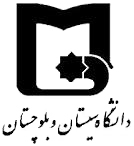 گروه استعدادهای درخشانمشخصات متقاضي پذيرش بدون آزمون در دوره دكتري تخصصي دانشگاه سیستان و بلوچستاننام و نام خانوادگيرشته مورد نظردر دوره دكترازمينه تحقيقاتي مورد علاقهمورد ارزيابيعاليبسيار خوبخوبمتوسطضعيفنميدانمانگيزهابتكار و نوآوريمهارت در امر پژوهشجديت و پشتكارتوانائي فعاليت پژوهشي مستقلهمكاري در پژوهشهاي گروهيدارا بودن علاقه و ديد صنعتي و كارآفرينيتوانائي در ارائه شفاهي مطالب علميتوانائي در گزارش نويسي علميتوانائي در امر تدريسرعايت اخلاق علمي و مهندسي قويا توصيه مي شود. با احتياط توصيه مي شود.                         قويا توصيه مي شود. با احتياط توصيه مي شود.                         توصيه مي شود. توصيه نمي شود.            توصيه مي شود. توصيه نمي شود.           نام و نام خانوادگي:نام و نام خانوادگي:مرتبه دانشگاهي:مرتبه دانشگاهي:امضاء و تاريخامضاء و تاريخپست الكترونيكي:پست الكترونيكي:تلفن:تلفن:امضاء و تاريخامضاء و تاريخآدرس:آدرس:آدرس:آدرس:آدرس:آدرس: